 Bay Harbor Fishing Rodeo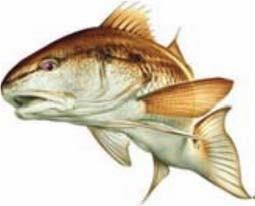 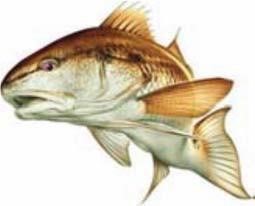 JUNE 7th & 8th, 2019                 	                         Starts:    8:00 PM Friday June 7th 		           Ends: 	     1:30 PM Saturday June 8th                  	   Registration will take place Friday at the Pavilion near the boat basin 6pm-8pm                  or you can contact Tim Kurtin by phone (713)254-8166 or fishbaffin@comcast.netWeigh-in:  12:30 PM to 1:30 PM Saturday at the fish cleaning table                                                Prizes awarded at our new pavilion, Bay Harbor marina: 1:30 – 2:30 PM Saturday DIVISIONS and PRIZES    Adult (17 and Over) – Entry Fee $25.00  Prizes for all divisions & categories above based on fish lengthSpeckled Trout   (1st Place = $60 Cash, 2nd Place = $30 credit for Bay Harbor Merchandise, 3rd Place = $20 credit for Bay Harbor Merchandise) Redfish           	(1st Place = $60 Cash, 2nd Place = $30 credit for Bay Harbor Merchandise,           3rd Place = $20 credit for Bay Harbor Merchandise)  Flounder 		(1st Place = $60 Cash, 2nd Place = $30 credit for Bay Harbor Merchandise,                   		 3rd Place = $20 credit for Bay Harbor Merchandise) Youth (Ages 11-16) – Entry Fee $15.00 Speckled Trout 	1st Place = 2 tickets to Schlitterbahn (Child Entry),2nd Place = 1 ticket to Schlitterbahn (Child Entry),            3rd Place = $20 credit for Bay Harbor MerchandiseRedfish 	  	1st Place = 2 tickets to Schlitterbahn (Child Entry),2nd Place = 1 ticket to Schlitterbahn (Child Entry),            3rd Place = $20 credit for Bay Harbor Merchandise Flounder 		1st Place = 2 tickets to Schlitterbahn (Child Entry),2nd Place = 1 ticket to Schlitterbahn (Child Entry),            3rd Place = $20 credit for Bay Harbor MerchandiseSmall Fry (Ages 10 and under) – Entry Fee $5.00  	    Prizes for the biggest fish ($20 Cash)    2nd biggest fish ($15 Cash)    3rd biggest fish ($10 Cash) Special Category All Divisions:  Most Unusual (Legal) Species ($20 Cash)   Summary of current fishing regs showing min and max sizes for common species:      Gafftop (14” min.), Redfish (20” to 28” – no tagged Redfish), Speckled Trout (15” – 25”, 1 oversize),       Sheepshead (14” min.), Flounder (14” min.), Drum, black (14” – 30”), Shark (24” min.)